Приложение 1.2. Ресурсное обеспечение и программно-методическое сопровождение профессиональной деятельности в межаттестационный период:В ОЦ «Горностай» созданы условия для обеспечения качества образования на основе компетентностного подхода – воспитание нравственного, инициативного, самостоятельного, активного гражданина, с четко выраженной позитивной гражданской позицией, способного к самосовершенствованию.Ссылка на ООП, размещенную на сайте ОЦ «Горностай» https://clck.ru/UAiEU Мною оборудован современный кабинет для проведения занятий на высоком методическом уровне: мультимедийная техника, видеомагнитофон, телевизор, три компьютера для организации тестирования учащихся по пройденным темам, обучающие стенды, наглядный материал. В библиотеке ОЦ и в кабинете имеются более 80% рекомендованной литературы и наглядных пособий, учебников, методических изданий для изучения курса . 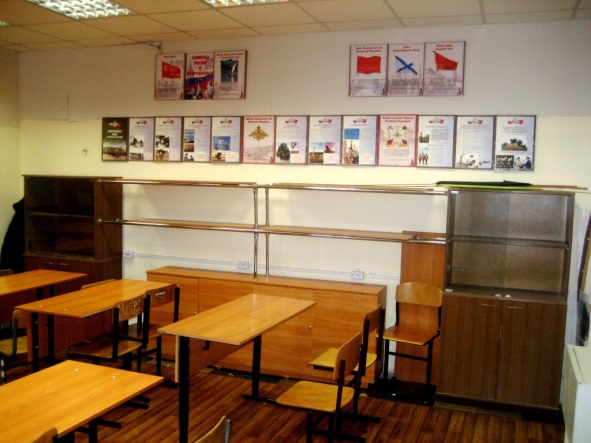 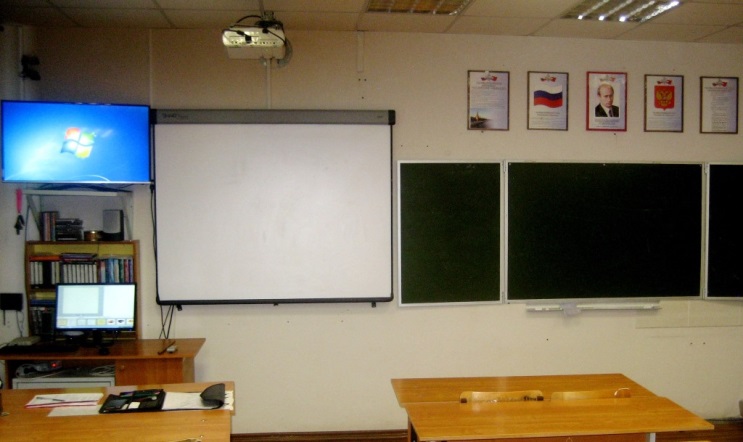 Учебно-методическое и материально-техническое обеспечение образовательного процессаСредствами оснащения являются:Учебно-методическая литератураНормативно - правовые документыВсе нормативно-правовые документы необходимо иметь  в последней редакции.Учебная литератураЭлектронные образовательные издания (ЭОИ) по предмету на магнитных и оптических носителях2. Технические средства обучения3.	Средства программного обучения и контроля знаний4.	Стенды, плакатыИНТЕРНЕТ РЕСУРСЫДиректор ОЦ «Горностай»							И.Г. ПутинцеваНомер кабинета210210НаименованиеКол-воНазвание модели/фирмыКомпьютерМониторИнтерактивная доскаПроектор мультимедийныйТелевизор Стенды Планшеты настенныеШкаф книжныйСтеллаж книжныйТумба 2-хсекционнаяДоска 3-хстворчатаяСтол 1-тумбовыйСтол двухместный ученическийСтул Рукомойник 